RAINFORD CHURCH OF ENGLAND PRIMARY SCHOOL and RAINDROPS PRESCHOOL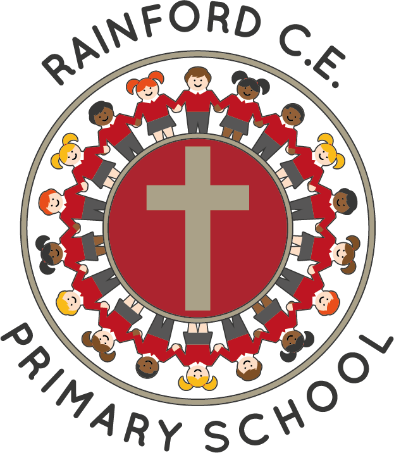 ‘Learning and growing together to achieve our best in the love of God’Acceptable Use Policy KS1Approved  by  CDCS Committee: 	Autumn 2022To be reviewed on or before:      	Autumn 2023Signed……………………………………………  Chair of CDCS Committee  Signed……………………………………………  HeadteacherOUR TRUST’S PRAYERHeavenly Father, Let peace, friendship and love grow in our schools. Send the Holy Spirit to give excellence to our learning, love to our actions and joy to our worship. Guide us to help others, so that we may all Learn, Love and Achieve, Together with JesusAmen Rainford C.E. Mission StatementLearning and growing together to achieve our best in the love of GodSchool AimsIn order to prepare today’s children for tomorrow’s challenges, Rainford CE Primary Schools aims to achieve the following:Every child will be encouraged to understand the meaning and significance of faith, experience God’s love and develop the spirituality to enable them to live out our Christian values of love, joy, peace, friendship, forgiveness, perseverance and justiceEvery child will achieve their full potential through being a highly motivated, resilient and independent learner who embraces new experiences, has confidence to tackle challenges and go onto develop a lifelong love of learning.Every child will value themselves as a unique individual with special qualities and strengths developing self-discipline and honesty; taking responsibility for their own actions and appreciating their ability to make a positive difference in the world.Every child will appreciate and respect others, celebrate differences between individuals and groups and respect and care for God’s creation and the environment.Every child will be encouraged to make healthy choices and appreciate the benefits of a healthy lifestyle.In order to do this, we will constantly reflect the Christian ethos of our school in our relationships with our children, their families, our staff, the church and the wider community.My name is _________________________________________My trusted adults are:________________________________________ 			at school________________________________________ 			at home________________________________________   		For parents/carersTo find out more about online safety, you can read Rainford C.E.’s full Online Safety Policy for more detail on our approach to online safety and links to other relevant policies (e.g. Safeguarding Policy, Behaviour Policy, etc).Review ScheduleRevision ScheduleTo stay SAFE online and on my devices:I only USE devices or apps, sites or games if a trusted adult says soI ASK for help if I’m stuck or not sureI TELL a trusted adult if I’m upset, worried, scared or confusedIf I get a FUNNY FEELING in my tummy, I talk to an adultI look out for my FRIENDS and tell someone if they need helpI KNOW people online aren’t always who they say they areAnything I do online can be shared and might stay online FOREVERI don’t keep SECRETS or do DARES AND CHALLENGES just because someone tells me I have toI don’t change CLOTHES or get undressed in front of a cameraI always check before SHARING personal informationI am KIND and polite to everyonePolicy AuthorData Protection Officer (DPO)Policy ApproverTrust Corporate Services DirectorCurrent Policy Version1.2Policy Effective From1st September 2021Policy Review DateBy 31st August 2022VersionRevisionsBy whom1.0Original document producedDPO1.1Updated in line with KCSIE 2020 and COVID-19 (amendment to point 9 added “or get undressed”)DPO1.2Reviewed in line with KCSIE 2021 – no changes.DPO